МБОУ  « Амгино- Олекминская средняя общеобразовательная школа» Олекминского района Республики Саха ( Якутия)Методическое сопровождение введения ФГОС СООв образовательном учрежденииЗаместитель директора: Соловьева Л.И..2019 годМодель методического сопровождения введения ФГОС СОО создана с учетом запросов педагогов и определяет взаимодействие и взаимосвязь ее структурных компонентов: целевого, функционального, содержательного и результативного. В данной модели нашли отражение вопросы планирования методической работы МБОУ СОШ» по обеспечению условий введения ФГОС СОО.Цель методического сопровождения: обеспечение необходимых условий введения ФГОС СОО в штатном режиме с сентября 2019 года.Задачи:создание нормативно-правовой и методической базы для введения ФГОС СОО;создание условий для освоения и принятия педагогами школы идеологии ФГОС ОО и концептуальных подходов к его построению;создание мотивационных условий, благоприятных для профессионального развития педагогов ОУ и решения задач реализации ФГОС ОО;развитие компетентности педагогов в условиях реализации ФГОС ООО и введения ФГОС СОО;апробация и внедрение педагогами новой технологии ведения урока с учётом требований ФГОС ОО и концептуальных подходов к его построению;разработка и внедрение системы оценки достижений планируемых результатов освоения обучающимися основной образовательной программы начального общего и основного общего образования;создание условий для разработки основной образовательной программы основного общего образования;создание условий для информационно-методической поддержки процесса подготовки условий введения ФГОС СОО; мониторинга и фиксации хода и результатов подготовки условий введения ФГОС СОО;создание условий для взаимодействия всех участников образовательного процесса (обучающихся, их  родителей (законных представителей),  педагогических работников, органов управления в сфере образования, общественности).Схема методического сопровождения введения ФГОС СОО в образовательном учреждении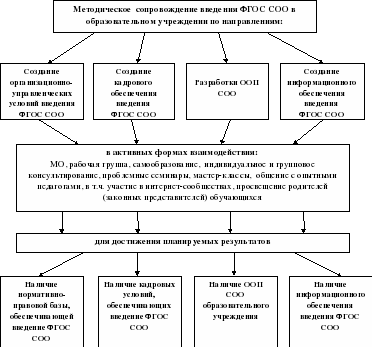 В основе модели методического сопровождения введения ФГОС СОО лежат следующие принципы:личностно-ориентированный характер взаимодействия всех участников образовательного процесса;активность и самостоятельность основных субъектов процесса внедрения ФГОС СОО;проблемность и диалогичность содержания и характера взаимодействия;систематичность и целенаправленность деятельности;осознанность педагогами содержания, способов деятельности и собственных изменений и др.Разработанная нами модель методического сопровождения введения ФГОС СОО в образовательном учреждении состоит из четырёх основных блоков: «Методическое сопровождение создания организационно-управленческих условий введения», «Методическое сопровождение создания кадрового обеспечения введения ФГОС СОО», «Методическое сопровождение разработки ООП СОО», «Методическое сопровождение создания информационного обеспечения введения ФГОС СОО». Модель имеет описание содержания деятельности, форм деятельности, планируемых результатов, а также информацию об ответственном исполнителе и/или ответственном организаторе.Реализация мероприятий, содержащихся в блоке «Методическое сопровождение создания организационно-управленческих условий введения ФГОС СОО» позволит обеспечить введение стандарта в образовательном учреждении необходимой нормативно-правовой базой на первом этапе.Следующий блок предложенной нами модели («Методическое сопровождение создания кадрового обеспечения введения ФГОС СОО») направлен на решение задач повышения профессиональной компетентности педагогов школы в условиях перехода образовательного учреждения на ФГОС СОО.Блок «Методическое сопровождение разработки ООП СОО» направлен на решение задач, связанных с созданием основных компонентов программы и соблюдения преемственности с программой основной ступени образования.Реализация мероприятий блока «Методическое сопровождение создания информационного обеспечения введения ФГОС СОО» осуществляется через системное взаимодействие всех субъектов реализации ФГОС СОО, в т.ч. родителей (законных представителей), обучающихся, педагогов дополнительного образования, органов управления и общественности. Реализация мероприятий данного блока обеспечивает соблюдение законодательства в области доступности и открытости информации по вопросам введения и реализации ФГОС СОО.Более подробное описание модели методического сопровождения введения ФГОС СОО в образовательном учреждении представлено нами в таблице «Дорожная карта методического сопровождения введения и реализации ФГОС СОО в образовательном учреждении» (Приложение).Мы считаем, что реализация данной модели методического сопровождения введения ФГОС СОО в образовательном учреждении позволит повысить компетентность педагогических кадров образовательного учреждения и создать другие условия для введения ФГОС СОО в образовательном учреждении, что в свою очередь позволит достичь новых образовательных результатов.Представленная модель методического сопровождения внедрения ФГОС СОО в образовательном учреждении не требует особых ресурсных затрат. Методические службы любого образовательного учреждения, внеся коррективы с учетом особенностей своего ОУ, смогут использовать данную модель для работы в указанном направлении.ПриложениеДорожная картаметодического сопровождения введения и реализации ФГОС СОО в образовательном учрежденииСодержаниедеятельностиФормадеятельностиПланируемый результатОтветственный исполнитель, организатор1. Методическое сопровождение создания организационно-управленческих условий введения ФГОС СОО1. Методическое сопровождение создания организационно-управленческих условий введения ФГОС СОО1. Методическое сопровождение создания организационно-управленческих условий введения ФГОС СОО1. Методическое сопровождение создания организационно-управленческих условий введения ФГОС СООСоздание рабочей группы для подготовки нормативно-правового обеспечения введения ФГОС СООСобеседование с руководителями МО, педагогами, подготовка проекта приказаНаличие рабочей группыЗам.дир.по УРРазработка и утверждение плана-графика мероприятий, обеспечивающих введение ФГОС СОАналитическая деятельность, направленная на определение изменений и дополнений в образовательную систему школыНаличие плана-графика мероприятий, обеспечивающих введение ФГОС СООРабочая группаЗам.дир.по УРОрганизация повышения квалификации по вопросам введения ФГОС общего образования администрации школыПовышение профессиональной компетентности администрации ОУНаличие плана-графика повышения квалификации администрации школы по вопросам введения ФГОС общего образованияЗам.дир.по УРПредварительный анализ ресурсного обеспечения школы на соответствие требованиями ФГОС СООАнализ имеющегося ресурсного обеспечения ОУ на соответствие требованиям ФГОС СООНаличие объективной информации о степЗам.дир.по УРВнесение изменений в нормативно-правовую базу деятельности общеобразовательного учреждения обеспечивающих введение ФГОС СООРабота с нормативно-правовой базой ОУДополнения в документы, регламентирующие деятельность школы по внедрению и реализации ФГОС СООДиректор Зам.дир.по УРПодготовка отчетной документации о ходе введения и реализации ФГОС СООАналитическая деятельностьНаличие отчетности о ходе введения и реализации ФГОС СООЗам директора по УР2. Методическое сопровождение создания кадрового обеспечения введения ФГОС СОО2. Методическое сопровождение создания кадрового обеспечения введения ФГОС СОО2. Методическое сопровождение создания кадрового обеспечения введения ФГОС СОО2. Методическое сопровождение создания кадрового обеспечения введения ФГОС СООАнализ кадрового обеспечения ОУ на соответствие требованиям ФГОС СООАнализ возможностей педагогического коллективаНаличие объективной информации о соответствии кадрового обеспечения требованиям ФГОСЗам директора по УРРазработка плана методического сопровождения повышения профессиональной компетентности педагогов в условиях введения ФГОС СООСобеседование с руководителями МО, подготовка плана методического сопровождения повышения профессиональной компетентности педагоговНаличие плана методического сопровождения повышения профессиональной компетентности педагогов в условиях введения ФГОСЗам директора по УРОрганизация изучения педагогами ОУ нормативно-правовых документов ФГОС СООСамообразование и обсуждениеОсвоение и принятие педагогами школы идеологии ФГОС СООЗам директора по УР , руководители ШМОСоздание условий для прохождения курсов повышения квалификации для учителей по вопросам введения ФГОС ООСобеседование с педагогамиСоставления плана-графика курсовой подготовкиЗам директора по УР, директорПроведение заседаний педагогического совета по по обсуждению актуальных вопросов введения ФГОС СООАктивное профессиональное взаимодействие по обмену опытом, обсуждению проблем и поиску их решенияПринятие решений об изменениях, которые нужно осуществить системе образовательного учреждения в связи с введение ФГОС СООЗам директора по УР, директор. Педагог- организаторОрганизация участия педагогов школы в проблемных семинарах по введению ФГОС СООАктивное профессиональное взаимодействие по обмену опытом, обсуждению проблем и поиску их решенияПовышение профессиональной компетентности педагогических работников по вопросам введения ФГОС СООЗам директора по УР , руководители ШМОПроведение инструктивно-методических совещаний и обучающих семинаров по вопросам введения ФГОС СОООбсуждение актуальных вопросов введения ФГОС СОО, диспуты, методические игрыЛиквидация профессиональных затруднений, повышение профессиональной компетентности педагоговЗам директора по УР , руководители ШМОВнесение дополнений в индивидуальные планы по самообразованию с целью повышения профессиональной компетентностиСамодиагностика, консультированиеОбновленные индивидуальные планы по самообразованиюРуководители ШМОКонсультирование педагогов школы по вопросам введения ФГОС СОО, особенностей системно-деятельностного подхода и дрОбсуждение актуальных вопросов введения ФГОС СОО, диспуты, методические игры, мастер-классы, консультированиеЛиквидация профессиональных затруднений, повышение профессиональной компетентности педагоговРуководители ШМО, зам директора по УРОрганизация посещения уроков учителей, реализующих ФГОС СОО учителями старшей школы, с последующим обсуждениемОбсуждение актуальных вопросов внедрения системно-деятельностного подхода в образование, мастер-классыПовышение профессиональной компетентности педагогических работников по актуальным вопросам ФГОС СООРуководители ШМО, зам директора по УРПосещение уроков учителей старшей школы администрацией совместно с учителями 5-9 классовОбсуждение актуальных вопросов внедрения системно-деятельностного подхода в образование,Ликвидация профессиональных затруднений, повышение профессиональной компетентности педагогических работников по актуальным вопросам ФГОС СООРуководители ШМО, зам директора по УРРассмотрение актуальных вопросов введения ФГОС СОО на заседаниях МООбсуждение актуальных вопросов введения ФГОС СОО, диспуты, методические игры, мастер-классЛиквидация профессиональных затруднений, повышение профессиональной компетентности педагогических работников по актуальным вопросам ФГОС СООРуководители ШМОСоздание творческих групп учителей по методическим проблемам, связанным с введением ФГОС СООАктивное профессиональное взаимодействие по решению методических проблемЛиквидация профессиональных затруднений, повышение профессиональной компетентности педагогических работников по актуальным вопросам ФГОС СООЗам директора по УРОрганизация участия педагогов школы в конференциях, связанных с вопросами введения и реализации ФГОС СООАктивное профессиональное взаимодействие по обмену опытомПовышение профессиональной компетентности педагогических работников по вопросам введения ФГОС ОО, распространение передового педагогического опытаЗам директора по УРДиагностика кадрового обеспечения ОУ на соответствие требованиям ФГОС СООСобеседование с педагогами, анализ работы по данному направлениюНаличие объективной информации о соответствии кадрового обеспечения требованиям ФГОС СОО3. Методическое сопровождение разработки ООП СОО3. Методическое сопровождение разработки ООП СОО3. Методическое сопровождение разработки ООП СОО3. Методическое сопровождение разработки ООП СООЗнакомство со структурой и требованиями к содержанию основной образовательной программы основного общего образования ОУАнализ и обсуждение примерной основной образовательной программы основного общего образованияПредставление педагогов о структуре и требованиях к содержанию ООП СООРуководители ШМООпределение списка УМК и учебных пособий, используемЗнакомство с концептуальными положениями УМК, анализ учебниковПредставление педагогов об УМК, соответствующих ФГОС СООЗам директора по УР, библиотекарьАнализ и выбор УМК на следующий учебный годАнализ предложенных УМК, аргументация выбораПеречень УМК на следующий учебный годЗам директора по УР,библиотекарьРазработка структуры и определение особенностей ООП СООРабота рабочей группыНаличие рабочего варианта ООП СООЗам директора по ВРОпределение оптимальной модели интеграции урочной и внеурочной деятельностиАнализ возможностей ОУ для организации внеурочной деятельности, возможностей социального партнерства, сетевого сотрудничестваНаличие примерного перечня программ внеурочной деятельности, реализуемых ОУЗам директора по ВРРаспределение планируемых результатов на базовый и повышенный уровниАнализ ПООП, примерных РПУП, авторских программ, УМКНаличие компонента ОПП «Планируемые результаты освоения ООП СОО»Зам директора по УАнализ возможностей и способностей обучающихся 5-9х классовЗаполнение карты индивидуального развитияБанк данных возможностей и способностей обучающихся 5-9х классовЗам.директора по ВР , классные руководителиАнализ социального запроса родителей (законных представителей) и детей на сопровождение индивидуального развитияАнкетирование, карта индивидуального образовательного маршрута обучающегосяИндивидуальные образовательные маршруты обучающихсяЗам.директора по ВР , классные руководителиРазработка и апробация мониторинга сформированности УУД обучающихся СООРабота рабочей группыНаличие мониторинга сформированности УУД обучающихсяЗам.директора по УР , руководители шмоРазработка программы развития УУДРабота рабочей группыНаличие программы развития УУДЗам.директора по УР , руководители шмоРазработка системы оценки планируемых результатовРабота рабочей группыНаличие компонента ООП СОО «Система оценки планируемых результатовЗам.директора по  УР , рабочая группаРазработка и утверждение учебного плана общеобразовательного учрежденияРабота административного совета школыНаличие учебного плана ОУ на следующий учебный годДиректор, зам. директора по УРРазработка программы воспитания и социализации обучающихся ОУРабота рабочей группыНаличие программы воспитания и социализации обучающихсяЗам.директора по  ВР , рабочая группаРазработка программ внеурочной деятельностиРабота педагоговНаличие программы внеурочной деятельностиЗам. директора по ВР, учителяРазработка рабочих программ учебных предметов, курсовРабота педагоговНаличие рабочих программ учебных предметов, курсовЗам. директора по УР, учителяРазработка программы коррекционной работыРабота рабочей группыНаличие программы коррекционной работыПедагог-психолог, соц. педагогСбор ООП СОО и утверждениеРабота рабочей группыНаличие ООП СООДиректор, зам директора по УР4. Методическое сопровождение создания информационного обеспечения введения ФГОС ООО4. Методическое сопровождение создания информационного обеспечения введения ФГОС ООО4. Методическое сопровождение создания информационного обеспечения введения ФГОС ООО4. Методическое сопровождение создания информационного обеспечения введения ФГОС ОООСбор, систематизация, размещение на официальном сайте школы информации о ходе введения и реализации ФГОС СООРабота рабочей группыИнформированность всех участников образовательного процесса о ходе введения и реализации ФГОС СООЗам директора по УРИнформирование общественности через СМИ о ходе введения и реализации ФГОС СООРабота рабочей группыОбеспечение условий открытости и доступности информации о ходе изменений в образовательном процессе в условиях введения и реализации ФГОСДиректор, зам директора по УРОбеспечение публичной отчетности школы о ходе и результатах введения и реализации ФГОС СООРабота административного совета школыИнформированность общественности о ходе и результатах введения и реализации ФГОС СООАдминистрация школы